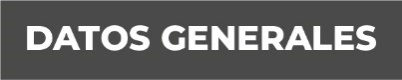 Nombre: Mara Ivette Ruiz ZuritaGrado de Escolaridad Licenciatura en Derecho.Cédula Profesional (Licenciatura) 12276636Teléfono de Oficina: 784 84 271 49Correo Electrónico mruizz@fiscaliaveracruz.gob.mx Formación Académica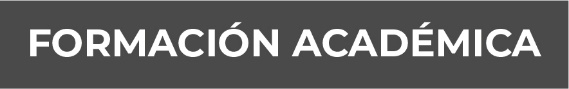 2015-2018Licenciatura en derecho(Esc. Instituto de Estudios Superiores de Poza Rica) 2021- ActualidadCursando la Maestría en Derecho Penal.(Centro de Estudios Carbonell)Trayectoria Profesional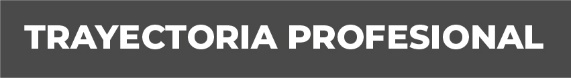 Año: Febrero 2019 - Agosto 2021Auxiliar Administrativo en la Unidad Integral de Procuración de Justicia de Poza Rica, Veracruz.Año: Agosto 2021- Mayo 2023Auxiliar de Fiscal en la Unidad Integral de Procuración de Justicia de Poza Rica, Veracruz.  Conocimiento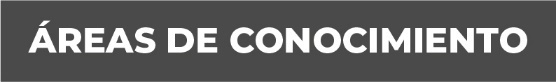 Derecho Penal y constitucional.Administración de archivos para la gestión y documentación.Estadística.